Муниципальное бюджетное дошкольное образовательное учреждение«Ромодановский детский сад комбинированного вида»Проект по художественно- речевому  развитиюдошкольников на тему«Театр маленьких актеров»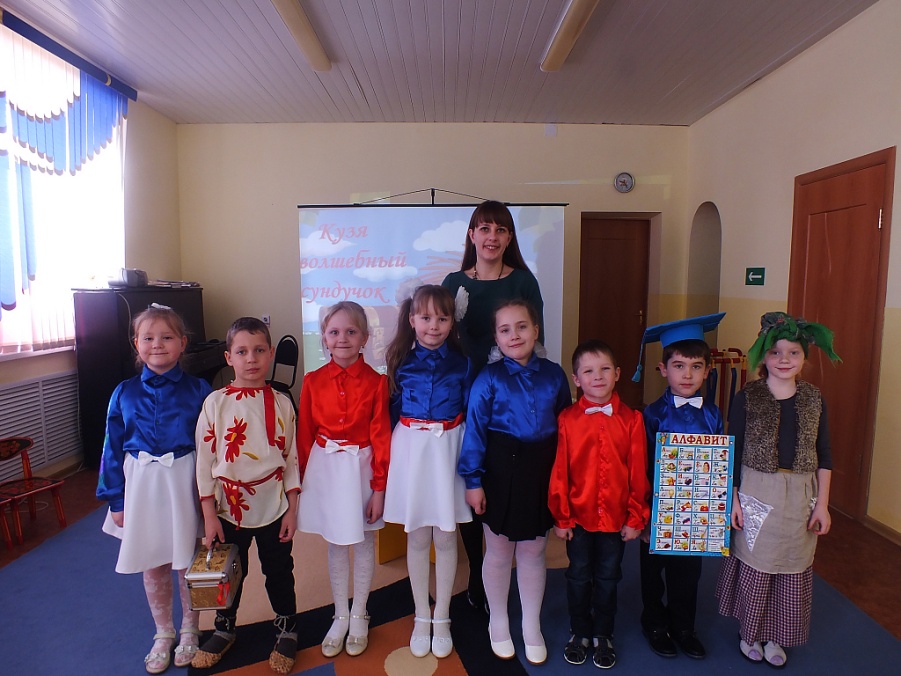 Подготовила: учитель-логопедЛашина О.С.Дошкольное образование — это важная часть системы российского образования. В образовательном процессе ребёнок и взрослые (педагоги, родители) выступают как субъекты педагогической деятельности, в которой взрослые определяют содержание, задачи, способы их реализации, а ребёнок творит себя и свою природу, свой мир.Детям предоставляется широкий спектр специфических для дошкольников видов деятельности, выбор которых осуществляется при участии взрослых с ориентацией на интересы, способности ребёнка.Ситуация выбора важна для дальнейшей социализации ребёнка, которому предстоит во взрослой жизни часто сталкиваться с необходимостью выбора. Задача педагога в этом случае — помочь ребёнку определиться с выбором, направить и увлечь его той деятельностью, в которой, с одной стороны, ребёнок в большей степени может удовлетворить свои образовательные интересы и овладеть определёнными способами деятельности, с другой — педагог может решить собственно педагогические задачи.Уникальная природа ребёнка дошкольного возраста может быть охарактеризована как деятельностная. Включаясь в разные виды деятельности, ребёнок стремится познать, преобразовать мир самостоятельно за счёт возникающих у него инициатив.Главная задача педагога в том, что необходимо владеть способами поддержки детской инициативы. Необходимо научиться тактично, сотрудничать с детьми: не стараться всё сразу показывать и объяснять, не преподносить сразу какие-либо неожиданные сюрпризные, шумовые эффекты и т. п. Необходимо создавать условия, чтобы дети о многом догадывались самостоятельно, получали от этого удовольствие.В Федеральном Государственном Образовательном Стандарте указывается, что одним из основных принципов дошкольного образования является поддержка детей в различных видах деятельности. Поддержка инициативы является также условием, необходимым для создания социальной ситуации развития детей.Детская инициатива и самостоятельность проявляется в свободной деятельности детей по выбору и интересам. Возможность играть, рисовать, конструировать, сочинять и прочее, в соответствии с собственными интересами, является важнейшим источником эмоционального благополучия ребенка в детском саду.В  ФГОС дошкольного образования выделена как основная образовательная область «Речевое развитие». Согласно данному стандарту: «речевое развитие включает владение речью как средством общения и культуры; обогащение активного словаря; развитие связной, грамматически правильной диалогической и монологической речи; развитие речевого творчества; развитие звуковой и интонационной культуры речи, фонематического слуха; знакомство с книжной культурой, детской литературой, понимание на слух текстов различных жанров детской литературы; формирование звуковой аналитико-синтетической активности как предпосылки обучения грамоте».В дошкольных учреждениях становится все больше детей с речевыми нарушениями. Это и послужило причиной поиска эффективных путей коррекционной и профилактической работы по речевому развитию. Известно, что работа  над звукопроизношением,  развитию связной речи,  достаточно трудна и не всегда интересна. Главной целью учителя-логопеда является создание условий для коррекции речевых нарушений детей и развития их мотивации на устранение своих речевых дефектов. В данной ситуации театрализованная деятельность является замечательным способом помочь  детям, позволяет сделать занятия увлекательной и интересной игрой, а так же это хорошая возможность раскрытия творческого потенциала ребенка и его инициативности, воспитания творческой направленности личности.Кроме того, коллективная театрализованная деятельность целостно воздействует на личность ребенка, его раскрепощение, вовлечение в действие, активизируя при этом все имеющиеся у него возможности: на самостоятельное творчество, развитие всех ведущих психических процессов, способствует самопознанию, самовыражению личности при достаточно высокой степени свободы.Театрализованные игры детей способствуют активизации разных сторон их речи – словаря, грамматического строя, диалога, монолога, совершенствования звуковой стороны речи. При этом было отмечено, что интенсивному речевому развитию служит именно самостоятельная театрально-игровая деятельность, которая включает в себя не только само действие детей с кукольными персонажами или собственные действия по ролям, но также и xyдoжecтвeннo-peчeвyю деятельность (выбор темы, передача знакомого содержания, сочинение, исполнение песен от лица персонажей, их инсценирование, приплясывания, напевание и т. д.).Л.С.Выготский писал: «Есть все фактические и теоретические основания утверждать, что не только интеллектуальное развитие ребенка, но и формирование его характера, эмоций и личности в целом находится в непосредственной зависимости от речи». Поэтому развитие речи ребенка любого возраста становится одной из актуальных проблем в деятельности педагога ДОО.Вид проекта: Познавательно-речевой, творческий.Участники проекта: Дети, учитель-логопед, родители.Цель: коррекция, развитие речи и коммуникативных способностей детей старшего дошкольного возраста через театрализованную деятельность на материале сказок.Задачи проекта - Образовательные:- Развитие творческих способностей и творческой самостоятельности дошкольника.- Закрепление, активизация и обогащение словаря.- Овладение импровизационными умениями.- Формирование умения передачи мимикой, интонацией, жестом, позой, движением основные эмоции.- Формировать умение выразительно читать стихи, инсценировать эпизоды сказок.- Сочинение небольших рассказов и сказок, подбор простейших рифм.- Коррекционно-развивающие:- Совершенствование диалогической и монологической речи.- Развитие всех компонентов, функций и форм речевой деятельности.- Развитие  связной речи посредством творческих игр со словом.- Совершенствование познавательных процессов.- Коррекция звукопроизношения при рассказывании скороговорок и чистоговорок. - Развитие и совершенствование грамматического строя речи.- Развитие органов артикуляции  в ходе выполнений артикуляционных упражнений.- Развитие мелкой моторики  при показе стихов.- Развитие творческой фантазии.-Воспитательные:- Воспитание интереса к различным видам творческой деятельности.- Воспитание звуковой культуры речи.- Развитие и укрепление взаимодействия детей, воспитание уважения друг к другу.-Способствовать проявлению самостоятельности, активности в игре с персонажами игрушками.В основу педагогической работы над проектом были положены следующие принципы: Принцип гуманизации, сотрудничества, партнерства - уважительное отношение к мнению ребёнка, поддержка его инициативы, видение в ребёнке целенаправленного партнера.Принцип доступности - обучение в соответствии с возрастными особенностями детей.Принцип оценки коммуникативного поведения - анализ речевых нарушений, определения путей их преодоления и профилактики появления.Принцип дифференциации, учета индивидуальности – обеспечение оптимальных условий для самореализации каждого воспитанника в процессе освоения речевой деятельностью с учетом возраста, пола ребёнка, накопленного им индивидуального опыта, особенностями его эмоциональной и познавательной сферы.Принцип  наглядности - дети должны сами все увидеть, услышать, потрогать и тем самым реализовать стремление к познанию.Деятельностный принцип  - включение ребёнка в игровую, познавательную, поисковую деятельность с целью стимулирования активной жизненной позиции. Принцип  интеграции - интегративность всех видов детской деятельности, реализующихся в коррекционно- образовательном процессе.Планируемый результат:1. У детей сформируется потребность в самостоятельности, активности, независимости, компетентности, коммуникации. 2. Речь дошкольников обогатится сравнениями, эпитетами, образными выражениями, диалогами, песнями, стихотворениями.  3. Овладение навыками выразительной  и правильной речи.4. Развитие творческого потенциала, культуры речи, познавательной активности ребенка через театрализованную деятельность.5. Благодаря сказкам дети приобретут хорошие человеческие качества (доброту, смелость и другие).6. Полученные знания, умения и навыки дошкольников усвоятся через различные виды деятельности: изобразительную, литературное творчество, театрализованную игру. 7. Драматизация сказок будет стимулировать воображение детей, любознательность, обогащать жизнь, развивать интеллект, помогать понять самого себя, свои желания и эмоции. 8. При систематической работе речь детей значительно улучшится.Условия реализации проектаПроект - долгосрочный, рассчитан на 2 года (с 09. 2018 - 05. 2020 год)  сначала с детьми старшей группы, потом подготовительной.  Занятия проводятся 2 раза в неделю, во второй половине дня: 1-й год по 25 минут, 2-й год по 30 минут в виде кружковых занятий.Преимущество данного проекта заключается том, что для активизации речевого развития, особенно на начальном этапе, используются различные виды деятельности: развитие мимики, обучение жестам, развитие пантомимики, игры на развитие речевого дыхания; артикуляционной моторики, фонематического восприятия, правильного звукопроизношения, координации движений, мелкой моторики руки, снятие мышечного напряжения, формирование правильной осанки; задания для совершенствования грамматического строя речи, диалогической и монологической формы речи, игровых навыков и творческой самостоятельности.Основные направления работы с детьми.Ритмопластика Задачи: Развивать умение произвольно реагировать на команду или музыкальный сигнал, готовность действовать согласовано, развивать координацию движения, учить запоминать заданные позы и образно передавать их. Культура и техника речи Задачи: Развивать речевое дыхание и правильную артикуляцию, чѐткую дикцию, разнообразную интонацию логику речи; учить сочинять небольшие рассказы и сказки, подбирать простейшие рифмы; произносить скороговорки и стихи, пополнять словарный запас. Актерское мастерство Задачи: Учить детей ориентироваться в пространстве, равномерно размещаться по площадке, строить диалог с партнѐром на заданную тему. Развивать способность произвольно напрягать и расслаблять отдельные группы мышц, запоминать слова героев спектаклей, развивать зрительное слуховое внимание, память, наблюдательность, образное мышление, фантазию, воображение, интерес к сценическому искусству.Основы кукловождения: Задачи:  развитие творчества детей при изготовлении кукол для театра, развитие моторики, фантазииСтрана «Фантазии» Задачи: развитие творческой инициативы, воспитание любви к сказкам, развитие речи  и фантазии при рисовании иллюстрация к сказкам, к собственно сочиненным сказкамРепетиционно – постановочные работы.Реализация проекта включает несколько этапов:1. Подготовительный этап:  (09.2018-10.2018)1. Определение цели и задач проекта.2. Определение необходимых средств для реализации проекта.3. Изучение методической литературы.4. Подбор литературы, иллюстраций, стихов и мультфильмов для детей.5. Составление учебно-тематического плана.6. Обсуждение с родителями плана реализации проекта.7. Создание предметно – развивающей среды.8. Размещение информации на  личном сайте.2.Основной этап: длиться на протяжении длительного времени и включает всю работу по развитию речи и активности детей в театрализованной деятельности: (11.2018-01.2020)2.1.Организация работы кружка «Золотой ключик», который включает  в себя следующие формы и приемы:беседа о театре, театральных профессих;просмотр спектаклей и беседы по ним;  игры-драмматизации;просмотр  видео и аудизапись спектаклей;инсценировки; разучивание произведений устного народного творчества;задания для развития речевой интонационной выразительности;игры – превращения, образные упражнения; упражнения на развитие детской пластики;ритмические упражнения;пальчиковый игротренинг для развития моторики рук, необходимого для свободного кукловождения;упражнение на развитие выразительной мимики, элементы и искусство пантомимы;подготовка (репетиции) и разыгрывание разнообразных сказок и инсценировок;упражнения  на расслабление и напряжение мышц;артикуляционные упражнения;рассказ; чтение взрослого; рассказ  детей; беседы;элементы сказкотерапии: придумывание начала, середины или окончания произведения (рассказ, рисование или драматизация, введение или замена героя произведения, смена характера или действия).подвижные речевые игры с персонажами сказок.Для формирования мимики, артикуляции и интонации используются пантомимические этюды, театрализованные и дидактические игры («Узнай по голосу», «Что бы это значило», «Угадай эмоцию», «Солёный чай», «Ем лимон», «Сердитый дедушка», «Обиделись», «Мне грустно», «Показать, как кошка выпрашивает колбасу», «Изобрази животное».  Используются рассказы Сутеева, этюды «Подарок», «Настроение», «Кто съел варенье», «Соленый чай», «Собака потерялась» и прочие).Для отработки артикуляции у воспитанников в структуру образовательной деятельности вводятся различные тренировочные упражнения:-  артикуляционные гимнастики и упражнения;- скороговорки;- чистоговорки. Развитие смелости публичного выступления, пластической выразительности движений и коммуникативных навыков тоже является одной составляющих актерского мастерства.Способствует развитию пластики и выразительности движений выполнение детьми пальчиковых игр, хореографических этюдов, подвижных игры, заданий – придумок, например:-  «Придумайте и покажите, как могли бы приветствовать друг друга: крокодилы, жирафы, гуси», «Покажите, как танцевала Золушка, когда гладила белье, поливала цветы, мыла посуду, вытирала пыль, ловила муху», «Пройти по камешкам через ручей от лица любого персонажа (сказки, рассказа, мультфильма) по их выбору», «От лица любого персонажа подкрасться к спящему зверю (зайцу, медведю, волку)», «Изобразить прогулку трёх медведей, но так, чтобы все медведи вели себя и действовали по-разному»;- упражнения для развития речи (дыхание «Змея», «Насос», «Петушок», «Понюхай цветочек», «Ёжик», «Задуй свечу» и др.),- упражнения для артикуляции («Рожицы», «Хомячок», «Поцелуйчик», «Лопатка», «Грибок», «Чистим зубки», «Качели», «Лошадка» и др.).Все методы и приёмы используются в комплексе, чередуются и дополняют друг друга, позволяя педагогу дать детям знания, помочь освоить умения и навыки, развить речь, внимание, память, воображение, инициативность, творческое воображение.2.2. Дети знакомятся с основами кукольного театра. Это осуществляется в нескольких направлениях:- ознакомление с миром кукольного театра;- изготовление персонажей;- знакомство с основами кукловождения персонажей на ложках, на камнях, на CD – дисках, на тарелочках;- работа над ролью (интонация, характер куклы, работа над моторикой рук).Самым интересным и творческим для детей является изготовление персонажей теневого театра. Ребята попадают в мастерскую кукол. Изготавливают под руководством взрослого, а затем и самостоятельно, куклы и атрибуты для театрализованной постановки.      Сказка для инсценировки подбирается так, чтобы интересно было организовать работу над игрой, чтобы дать возможность ребенку погрузиться в более благоприятный мир. Сказка увлекает детей, ненавязчиво побуждает их к действиям, к определенной реакции. Сказки используются разные, в том числе авторские и придуманные детьми во время театрализованных игр.Работая над театрализацией сказки, я использовала следующий план:I. 1. Чтение сказки.   2. Беседа по содержанию.II. 1. Рассказывание сказки по ролям.    2. Обсуждение кандидатур на роли персонажей сказкиIII. 1. Работа с артистами:               а) выразительное чтение;               б) игровые движения;               в) мимика.    2. Индивидуальная работа по ролям.    3. Закрепление.IV. 1. Объединённая репетиция для всех участников спектакля.     2. Закрепление.V. Генеральная репетиция.VI. Премьера.Развитию творческой активности детей способствовали не только занятия по театрализованной деятельности, но и индивидуальная работа с каждым ребёнком.Свои занятия я строила по схеме:- введение в тему, создание эмоционального настроения;- театрализованная деятельность (в разных формах), где воспитатель и каждый ребёнок имеют возможность реализовать свой творческий потенциал;- эмоциональное заключение, обеспечивающее успешность театрализованной деятельности.Для развития уверенности в себе и социальных навыков поведения, я старалась так организовать театрализованную деятельность детей, чтобы каждый ребёнок имел возможность проявить себя в какой-то роли. Для этого я использовала разнообразные приёмы:- выбор детьми роли по желанию;- назначение на роли наиболее робких, застенчивых детей;- распределение ролей по карточкам;- проигрывание ролей в парах.Дети всегда готовы играть сказки. Это их способ познания мира. В творческой атмосфере ребёнок развивается быстрее, полноценнее. Он, входя в сказку, получает роль одного из её героев, непроизвольно впитывает в себя то отношение к миру, которое даёт силу и стойкость в будущей жизни.Развитие творческой инициативы детей через театрализованную деятельность  и накопление ими эмоционально - чувственного опыта – длительная работа, которая требует участие родителей. В ходе данного этапа были разработаны консультации для родителей и педагогов: «Роль семьи в речевом развитии ребёнка 5-6лет», «Театр наш друг и помощник», «Развитие речи у детей дошкольного возраста». Разработаны памятки для размещения в Уголке для родителей «Игры в слова», «Полезные советы для родителей», консультации «Значение театрализованной деятельности на развитие речи ребёнка», «Средство домашнего воспитания – кукольный театр», «Театральные игры как средство всестороннего развития ребёнка», «Как интересно провести досуг в кругу семьи», «Что такое театр?», «Развитие речи детей в семье».3. Заключительный этап.(01.2020-04.2020)- Совместное издание книги волшебных сказок, придуманных детьми («Учимся сочинять сказки»).-Создание альбома «В мире сказок», где поместить детские рисунки сказок и фотографии проведённых представлений. - Итогом проделанной работы является самостоятельное выступление детей перед разной аудиторией -  родителями, педагогами, детьми («Аленка и лиса», «Домовенок Кузя», «Красная шапочка»; «Пасха», «Заюшкина Избушка»).  Это поистине волнующий момент. После длительной работы над постановкой спектакля (анализом произведения, работой над ролью, заучиванием роли, изготовление персонажей, оживление ее с помощью эмоций, пластики движений), ребята, могут не только сыграть на сцене, но и достигнуть  творческого удовлетворения!В старшем дошкольном возрасте дети уже сами показывают кукольные спектакли. Эта форма работы очень интересна и полезна. Такие показы глубже развивают у детей художественные способности, учат их понимать и переживать содержание литературных.4 Обобщающий этап: (05.2019)- Проведение мероприятия «Театральная викторина» (по сказкам).- Подведение итогов, беседы с детьми, отчет в виде презентации, презентация опыта коллегам.        Учебно-тематический планПервый год обучения           Учебно-тематический планВторой год обученияДля реализации данного проекта необходимо:-  Информационное обеспечение;-доступ к информационным ресурсам сети интернет;- материально- техническое обеспечение;- ширма для демонстрации сказок;- методическое обеспечение;- Различные виды театров по сказкам.- атрибуты и костюмы для показа сказок.Проект - среднесрочный, рассчитан на 6 месяцев. Вид проекта: Познавательно-речевой, творческий.Планируемые или полученные результаты Промежуточная диагностика показала положительные результаты в речевом развитии детей. Театрализованные игры детей способствуют активизации разных сторон их речи – словаря, грамматического строя, диалога, монолога, совершенствования звуковой стороны речи. При этом было отмечено, что интенсивному речевому развитию служит именно самостоятельная театрально-игровая деятельность, которая включает в себя не только само действие детей с кукольными персонажами или собственные действия по ролям, но также и xyдoжecтвeннo-peчeвyю деятельность (выбор темы, передача знакомого содержания, сочинение, исполнение песен от лица персонажей, их инсценирование, приплясывания, напевание и т. д.).Работа по проекту еще продолжается, но уже сейчас я могу сделать следующие выводы:- Значительно улучшилась речь дошкольников. Они хорошо владеют устной речью, выражают свои мысли и желания.- У детей отмечается развитие творческих способностей: они умеют использовать образные выражения при пересказе сказок, передают мимикой и движениями эмоциональное состояние героев сказок. - Обогатился и активизировался словарь по теме.- Дети проявляют понимание эмоционального состояния другого человека и выражать свое.- У дошкольников отмечается развитие творческого потенциала, культуры речи, познавательной активности через театрализованную деятельность.- проявляют интерес к театрализованной игре; проявляют артистические качества, способность к самовыражению;- дети проявляют инициативу и самостоятельность  в игре, в общенииДети активно участвуют в мероприятиях разного уровня:  ДОО, района, республики.У родителей:- родители заинтересованы в театрализованной деятельности детей.- активное участие родителей в воспитательно-образовательном процессе с позиции сотрудничества.Дальнейшее  развитие проекта.Наблюдая положительную динамику проводимой работы, считаю целесообразным продолжить начатую работу с детьми. В дальнейшем мы планируем изготовить книгу, в которой будут размещены сказки детей собственного сочинения, подготовим альбом с фотографиями проведеных мероприятий. Запланировано также участие детей в российских конкурсах и участия в новых постановках.Опыт по данной проблеме будет размещен на моем личном сайте и подготовлена презентация для обмена опыта с коллегами.Ссылка на видео:   https://youtu.be/ZnuqOHiiI6Y  ДополнительноХочется отметить, что дети с удовольствием участвуют в реализации данного проекта: проявляют активность при составлении и разыгрывании сказок, рассуждают над поступками героев, дают свою оценку.  Большой интерес у них вызывает  изготовление  персонажей театра и показ сказок для детей младших групп. Дети с нетерпение ждут  очередного занятия, чтобы  окунутся  в мир сказок, в мир фантазии.ЗаключениеИгра является ведущим видом деятельности дошкольника, это известно всем. Но среди многочисленных игр у наших детей наибольший интерес вызывают игры - драматизации, инсценировки, кукольные представления. Огромное значение имеет театральная деятельность и для развития речи ребенка, ее выразительности. Привычку к выразительной публичной речи можно воспитать в человеке путем привлечения его к выступлению перед аудиторией с детства. Театрализованная игра раскрепощает ребенка, помогает ему преодолеть застенчивость, так как принимая на себя роль ребенок говорит от имени персонажа или куклы. Так же театральная деятельность - это эффективный способ развития у ребенка личностных качеств и имеет огромное воспитательное значение. В любой сказке дети видят примеры дружбы, доброты, справедливости, учатся сопереживать происходящему, совершать правильные поступки.Маленькие актеры принимают участие в выступлениях, при этом они фантазируют, читают стихи, импровизируют, что очень важно для развития речи, она становится красивой и грамотной.С помощью театрализованных занятий можно решать практически все задачи программы развития речи. И наряду с основными методами и приемами речевого развития детей можно и нужно использовать богатейший материал словесного творчества народа. Подводя итог можно сказать, что театральная деятельность с детьми дошкольного возраста является важной составляющей развития его творческих возможностей и проявления инициативы.Список литературыЮ. Алянский «Азбука театра» М..1998г.Анищенкова Е.С. «Артикуляционная гимнастика для развития речи дошкольников: пособие для родителей и педагогов» -М .:АСТ:Астрель.2007.-58с.Л.В. Артемонова «Театрализованные игры дошкольников» М. 1997г.А.Е. Антипина «Театрализованная деятельность в д.с».М ..2006г.Буренина А.И. «Театр Всевозможного». Вып. 1: От игры до спектакля: Учебн. - метод. Пособие. – 2-у изд., перераб. и допол. – СПб., 2002. – 114 с. Власенко О.П. «Ребёнок в мире сказок» Волгоград: Учитель,2009.-411с.Жучкова Г.Н. «Нравственные беседы с детьми 4-6 лет. Занятия с элементами психогимнастики. практическое пособие для психологов, воспитателей, педагогов». - М.: «Издательство ГНОМ и Д»,2006.-64с.Е.В. Лаптева «1000 русских скороговорок .» М. ..2012г.Г.В. Лаптева « Игры для развития эмоций и творческих способностей».Театральные занятия для детей 5-9 лет. С -  .П..2011гИ.А. Лыкова «Теневой театр вчера и сегодня». С.-  П …2012г. И.А. Лыкова « Театр на пальчиках» М.2012г. Маханёва М.Д. «Занятия по театрализованной деятельности в детском саду» ТЦ Сфера, 2007.  Е.В.Мигунова «Театральная педагогика в д.с.». М..2009г.  Программа Н.Ф Сорокиной «Театр – творчество – дети»А.Г. Совушкина  «Развитие мелкой  моторики»Н.Ф. Сорокина « Играем в кукольный театр».М..АРКТИ ,2002г.Н.Б. Улашенко «Организация театральной деятельности. Ст. гр.»2009гН. Чусовская « Сценарии театрализованных представлений и развлечений».  М..2011г.Э.Г.Чурилова «Театрализованная деятельность»2001г. Щеткин А.В. «Театральная деятельность в детском саду» М.: Мозаика – Синтез, 2007. – 144 с.Л.В. Щёткин . «Театральная деятельность». М..2008г.О.Г.Ярыгина «Мастерская сказок» М..2010г.Н.Б. Улашенко «Организация театральной деятельности. Ст. гр.»2009г№Наименование раздела и темыКоличество часовКоличество часовКоличество часов№Наименование раздела и темыВсегоТеорияПрактикаВводное занятие11-1.Основы театральной культуры1.1 «Что такое театр. Виды театров»1.2 «Театральные профессии»1.3 «Как вести себя в театре? » 1.4.«Какие превращения происходят на сцене»4312Культура и техника речи2.1Дыхание  и голос2.2Дикция2.2.1«Учимся четко говорить».2.2.2. «Дедушка Молчок»2.2.2Раз, два, три, четыре, пять — стилей мы будем сочинять2.3 Речевые игры с движением2.3.1 «Творческие игры со словами»2.3.2Театральная игра «Ходим кругом»8173Актерское мастерство3.1 Эмоции3.1.1 Наши эмоции3.3.2 «Испорченный телефон»3.3.3 «Веселые обезьянки»3.2. Жесты и мимика3.2.1 «1,2,3,4,5- вы хотите поиграть?»3.2.2. «Игровой урок»3.2.3 Одну простую сказку хотим мы показать3.2.4 Распознаем эмоции по мимике и интонациям голоса3.3 Пантомимика3.3.1 Игры-пантомимы» 3.3.2 «Пойми меня»12394Основы кукловождения4.1 Знакомство  с театром теней.4.2 Знакомство с пальчиковым театром 4.3 Знакомство с театром варежек и перчаток» (би-ба-бо)9365Ритмопластика5.1 Ритмика и пластика5.2 Пойми меня «Где мы были – мы не скажем, а что видели – покажем»5.3 «Музыкально – пластические импровизации»5.4 Из какой сказки я пришел?»5.5 "Волшебные превращения»5.6 Игра – пантомима «Кто живет в лесу?»6156Страна фантазия Рисунок «Моя любимая сказка»Рисунок «Мой любимы герой»2-27Репетиционно – постановочные работыЧтение сказок, распределение ролей, работа над эпизодами, репетиция эпизодов.255208Обобщение полученого театрального опыта2-2№Наименование раздела и темыКоличество часовКоличество часовКоличество часов№Наименование раздела и темыВсегоТеорияПрактикаВводное занятие11-1.Основы театральной культуры«Знакомство с театрами мира». Театры МордовииСлушание произведений П.И.Чайковского «Времена года»1.4 Виды театров: (просмотр фрагментов спектаклей на видео дисках: балет «Щелкунчик» П.И. Чайковского, «Золушка» С. С. Прокофьева1.5. Викторина «Что я знаю о театре»5412Культура и техника речи2.1 Дыхание и голос2.1.1 Игры на развитие голоса2.1.2 Изменю себя, друзья. Догадайтесь, кто же я?»2.2. Дикция 2.2.1 . Раз, два, три, четыре, пять — стилей мы будем сочинять2.2.2 «Учимся четко говорить».2.3. Речевые игры 2.3.1 «Творческие игры со словами»2.3.2 "Животные во дворе»8263Актерское мастерство3.1 Практическое знакомство со сценическим действием в упражнениях, играх и этюдахЭтюдная деятельность. Этюды на импровизацию.3.2  Сказки сами сочиняем, а потом мы в них играем 3.3 Изображение различных эмоцийРаспознаем эмоции по мимике и интонациям голоса3.4Злая, злая, нехорошая змея укусила молодого воробья3.4  Слух и чувство ритма.12394Основы кукловождения4.1 Знакомство с театром марионеток 4.2 Знакомство с театром теней       6245Ритмопластика5.1 Ритмика и пластика5.2 «Музыкально – пластические импровизации»6156Страна фантазия Рисунок «Моя любимая сказка»Рисунок «Мой любимый герой»2-27Репетиционно – постановочные работы285208Обобщение полученного театрального опыта2-2